A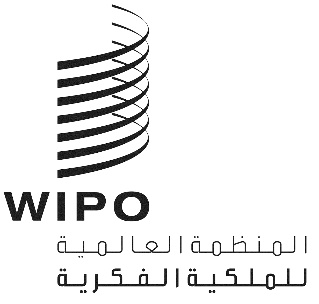 LI/A/36/1الأصل: بالإنكليزيةالتاريخ: 30 يوليو 2019الاتحاد الخاص لحماية تسميات المنشأ وتسجيلها الدولي (اتحاد لشبونة)الجمعيةالدورة السادسة والثلاثون (الدورة العادية الثالثة والعشرون)جنيف، من 30 سبتمبر إلى 9 أكتوبر 2019تقرير عن الفريق العامل المعني بتطوير نظام لشبونةوثيقة من إعداد الأمانةمنذ الدورة السابقة لجمعية اتحاد لشبونة، عقد الفريق العامل المعني بتطوير نظام لشبونة (الفريق العامل) دورته الثانية يومي 27 و28 مايو 2019.  وتبادلت الوفود الآراء حول مسائل تتعلق بالاستدامة المالية لنظام لشبونة على النحو المبين في مرفق هذه الوثيقة (الوثيقة LI/W/DEV-SYS/2/3)، الذي وافق عليه الفريق العامل.وأكد الفريق العامل في مداولاته على أهمية أنشطة الترويج لزيادة عضوية نظام لشبونة، بما في ذلك وثيقة جنيف، والحاجة إلى زيادة التنسيق بين أعضاء لشبونة في هذا الصدد.وفي ختام الدورة، قرر الفريق العامل مواصلة مناقشة التدابير المناسبة لضمان الاستدامة المالية لاتحاد لشبونة في المستقبل، بما في ذلك استعراض جدول الرسوم على أساس منتظم، مع الاعتراف بالحاجة إلى تقييم أثر بدء نفاذ وثيقة جنيف على الوضع المالي للاتحاد.إن جمعية اتحاد لشبونة مدعوة إلى الإحاطة علماً بالتقرير عن الفريق العامل المعني بتطوير نظام لشبونة (الوثيقة LI/A/36/1).[يلي ذلك الوثيقة LI/WG/DEV-SYS/2/3]ALI/WG/DEV-SYS/2/3الأصل: بالإنكليزيةالتاريخ: 28 مايو 2019الفريق العامل المعني بتطوير نظام لشبونةالدورة الثانيةجنيف، 27 و28 مايو 2019ملخص الرئيسالذي اعتمده الفريق العاملاجتمع الفريق العامل المعني بتطوير نظام لشبونة (المشار إليه فيما يلي باسم "الفريق العامل") في جنيف يومي 27 و28 مايو 2019.وكانت الأطراف التالية المتعاقدة بموجب نظام اتحاد لشبونة ممثَّلة في الدورة: بوركينا فاسو، الجمهورية التشيكية، فرنسا، غابون، هنغاريا، إيران (جمهورية - الإسلامية)، إسرائيل، إيطاليا، المكسيك، نيكاراغوا، بيرو، البرتغال، سلوفاكيا (13).وكانت الدول التالية ممثَّلة بصفة مراقب: أفغانستان، أستراليا، فنلندا، ألمانيا، غيانا، هندوراس، الهند، أيرلندا، اليابان، الكويت، نيجيريا، باراغواي، بولندا، جمهورية كوريا، رومانيا، الاتحاد الروسي، السنغال، إسبانيا، سويسرا، الولايات المتحدة الأمريكية (20).وشارك في الدورة ممثلو المنظمات الحكومية الدولية التالية بصفة مراقب: الاتحاد الأوروبي، ومنظمة الأغذية والزراعة للأمم المتحدة (الفاو)، ومنظمة التعاون الإسلامي، ومنظمة التجارة العالمية (4).وشارك في الدورة ممثلو المنظمات الوطنية والدولية غير الحكومية التالية بصفة مراقب: الرابطة الكونغولية للتنمية الزراعية (ACDA)، ومركز الدراسات الدولية للملكية الفكرية (CEIPI)، وبرنامج الصحة والبيئة (HEP)، والجمعية الدولية لقانون النبيذ (AIDV)، وMARQUES - جمعية مالكي العلامات التجارية الأوروبيين، ومنظمة الشبكة الدولية للمؤشرات الجغرافية (oriGIn) (6).وترد قائمة المشاركين في الوثيقة LI/WG/DEV-SYS/2/INF/1 Prov. .البند 1 من جدول الأعمال: افتتاح الدورةافتتح الدورة السيد فرانسس غري، المدير العام للمنظمة العالمية للملكية الفكرية (الويبو).البند 2 من جدول الأعمال: انتخاب الرئيس ونائبي الرئيسانتُخب السيد تشابا باتيتش (هنغاريا)، بالإجماع، رئيسا للفريق العامل.وتولت السيدة ألكسندرا غرازيولي (الويبو) مهمة أمين الفريق العامل.البند 3 من جدول الأعمال: اعتماد جدول الأعمالاعتمد الفريق العامل مشروع جدول الأعمال (الوثيقة LI/WG/DEV-SYS/2/1 Prov.) دون إدخال أي تعديل.البند 4 من جدول الأعمال: الاستدامة المالية لاتحاد لشبونةاستندت المناقشات إلى الوثيقة LI/WG/DEV-SYS/2/2.وأحاط الرئيس علما بالمواقف التي أبدتها كل الوفود، بما في ذلك الوفود المراقِبة. وستُبيَّن تلك المواقف على النحو الكامل في تقرير هذه الدورة.وأكّد الفريق العامل أيضا أهمية أنشطة الترويج في زيادة عضوية نظام لشبونة، بما في ذلك وثيقة جنيف، والحاجة إلى تعزيز التنسيق بين أعضاء نظام لشبونة في هذا الصدد.وعلى أساس المناقشات التي جرت ضمن البند 4 من جدول الأعمال، قرّر الفريق العامل ما يلي:الإحاطة علما بالإعلانات المُقدمة ومختلف الآراء المُعرب عنها ضمن البند 4 من جدول الأعمال؛والاستمرار في مناقشة التدابير المناسبة لضمان الاستدامة المالية لنظام لشبونة في المستقبل، بما في ذلك مراجعة جدول الرسوم بانتظام، مع الاعتراف بلزوم تقييم أثر دخول وثيقة جنيف حيز النفاذ على الوضع المالي للاتحاد.البند 5 من جدول الأعمال: اعتماد ملخص الرئيساعتمد الفريق العامل ملخص الرئيس بالصيغة الواردة في هذه الوثيقة.البند 6 من جدول الأعمال: اختتام الدورةاختتم الرئيس الدورة في 28 مايو 2019.[نهاية الوثيقة]